Конспект урока        7А класс,  1 четверть 17 урок,                            18.10.11г.Задачи урока:Обучение технике передачи двумя руками от груди, одной рукой от плеча.  Развитие ловкости, координации, прыгучести. Воспитание активности, внимательности, коллективизма. Технологии: здоровьесберегающие, спортивно-ориентированная, развивающего обучения, игровыеТип урока: обучающий.Метод проведения:  фронтальный, групповой, соревновательный.Место проведения: физкультурный зал.Инвентарь: баскетбольные мячи, манишки;    учитель Муталупова Л.Ю.Часть урокаСодержаниеДозировкаОрганизационно-методические указанияI.Подготовительная часть 10 мин. 1. Построение, сообщение задач урока2 мин.Дежурный сдает учителю рапорт о готовности класса к уроку2. Расчет на 1-23 мин.2-ые номера одевают манишки«руки на пояс»«руки за головой»класс делится на 2 команды3. ходьба  с заданием:3 мин.2-ые номера одевают манишки«руки на пояс»«руки за головой»класс делится на 2 команды1) на носочках3 мин.2-ые номера одевают манишки«руки на пояс»«руки за головой»класс делится на 2 команды2) на пяточках3 мин.2-ые номера одевают манишки«руки на пояс»«руки за головой»класс делится на 2 команды3) на внешней стороне ступни3 мин.2-ые номера одевают манишки«руки на пояс»«руки за головой»класс делится на 2 команды4. Индивидуальные упражнения с мячом:5 мин.по ходу каждый берет мячУпражнения выполняются в двух шеренгах. Набор упражнений готовят 3 ученика.  По выбору учителя проводит один. Следить за правильностью выполнения каждого упражнения.5 мин.по ходу каждый берет мячУпражнения выполняются в двух шеренгах. Набор упражнений готовят 3 ученика.  По выбору учителя проводит один. Следить за правильностью выполнения каждого упражнения.5 мин.по ходу каждый берет мячУпражнения выполняются в двух шеренгах. Набор упражнений готовят 3 ученика.  По выбору учителя проводит один. Следить за правильностью выполнения каждого упражнения.5 мин.по ходу каждый берет мячУпражнения выполняются в двух шеренгах. Набор упражнений готовят 3 ученика.  По выбору учителя проводит один. Следить за правильностью выполнения каждого упражнения.5 мин.по ходу каждый берет мячУпражнения выполняются в двух шеренгах. Набор упражнений готовят 3 ученика.  По выбору учителя проводит один. Следить за правильностью выполнения каждого упражнения.5 мин.по ходу каждый берет мячУпражнения выполняются в двух шеренгах. Набор упражнений готовят 3 ученика.  По выбору учителя проводит один. Следить за правильностью выполнения каждого упражнения.5 мин.по ходу каждый берет мячУпражнения выполняются в двух шеренгах. Набор упражнений готовят 3 ученика.  По выбору учителя проводит один. Следить за правильностью выполнения каждого упражнения.II.Основная часть 28 мин. II. игра « Курица и ястреб»7 мин. Движение приставными шагамиII.игра «Отруби хвост»7 мин.Иры проводятся одновременноII.7 мин.II.1. передачи7 мин.Обратить внимание на технику выполнения: держание, сопровождение и ловлю мяча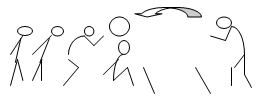 II.И.п. стоя у стены:
 передача мяча двумя руками от груди
7 мин.Ученики стоят в метре друг от друга. По команде все выполняют передачу мяча сверху. Последний бежит вперед между игроками с ведением мяча.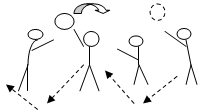 II.2. Передача в парах на месте:
1) двумя руками от груди;
2) одной рукой от плеча;
3) ведение на месте, ловля двумя руками, передача двумя руками от груди;
4) ведение на месте, ловля двумя руками, передача одной рукой от плеча.6 мин.Обратить внимание на правильное исходное положение, устойчивое положение ног, согласованность в работе рук и ног (одновременное их разгибание) и заключительную работу кисти.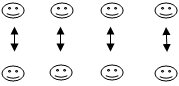 II.3. Передача мяча в движении: 
1-й: ведение – остановка – передача одной рукой от груди (бежит в конец команды напротив);
2-й: бежит вперед (одновременно с первым) – остановка – ловля мяча – ведение (отдает мяч, встает в конец колонны).7 мин.Команды перестраиваются в четыре колонны, друг против друга.
При остановке оттолкнуться левой ногой и приземлиться на две ноги, поймав одновременно мяч двумя руками. 
Вид передачи по заданию учителя.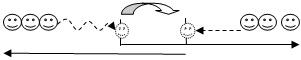 II.Подвижная игра «10 передач».8 мин.Игроки команды, владеющей мячом, стараются сделать между собой 10 передач, не отдавая мяч противнику. После этого игра останавливается. Мяч передается пострадавшей команде.III.  Заключительная часть2мин. III. 1. Построение, подведение итогов урока.2 мин.Домашнее задание: выпрыгивания из низкого приседа с отягощением.